	   Sunday, December 21, 2014	   Monday, December 22, 2014	   Tuesday, December 23, 2014	   Wednesday, December 24, 2014	   Thursday, December 25, 2014	   Friday, December 26, 2014	   Saturday, December 27, 20146:00AMHome Shopping  Shopping program.G6:30AMSearch & Restore: 4 Generation '48 Ford Truck Finale (R)    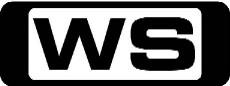 Five days left to finish the F2 before the Skennonto family arrives to see our take on Shane's dad's classic truck. Guitar legend Billy Gibbons of ZZ Top stops by to lend his support.PG6:50AMMarket Values: Berlin (R)    Explore East Berlin's traditional Gendarmenmarkt - a market best known for 'Christmas magic' and it's foods and delicacies, pastries, jewellery, beverages, hand crafts as well as night concerts.PG7:30AMHome Shopping  Home ShoppingG8:00AMHome Shopping  Shopping program.G8:30AMHome Shopping  Shopping program.G9:00AMHome Shopping  Shopping program.G9:30AMEngineering Connections: Millau Sky Bridge (R)    Richard Hammond reveals the engineering inspirations behind the tallest road bridge in the world - the Millau Viaduct in France.PG10:30AMKings of Construction: NYC - South Ferry Subway Station (R)    Investigate the construction of the new South Ferry station in New York. It is being rebuilt and relocated, but this is a difficult project fraught with danger.PG11:30AMV8 Life (R)    An unprecedented insight into the personalities behind one of the most successful sporting teams in Australian history, the Holden Racing Team; after two difficult seasons, follow the teams' resurgence towards their former glory.12:00PMV8 Life    An unprecedented insight into the personalities behind one of the most successful sporting teams in Australian history, the Holden Racing Team; after two difficult seasons, follow the teams' resurgence towards their former glory.PG12:30PMSound FX: Best Of: Drew Brees    Superstar quarterback for The New Orleans Saints, Drew Brees gets the SFX treatment. From his prolific college career, to a Super Bowl ring with MVP honours, Brees has done it all.1:00PMNFL Game Day    A recap of all the previous week's NFL action.PG1:30PMSunSmart IRONMAN Western Australia    A stalwart of the Asia Pacific triathlon scene since 2004, IRONMAN Western Australia takes place in the scenic town of Busselton, in the south-west region of the vast state of Western Australia.2:30PMExtreme Sailing Series    In 2014, the ESS will be the focus of attention in the world of grand prix sailing. Featuring America's Cup headliners alongside multiple Olympic gold medalists and sailing stars in fast 40-footers.4:30PMJust Shoot Me!: Eve Of Destruction (R) 'CC'  Jack's ex-wife drops in unannounced and their long-standing hostilities are renewed. Meanwhile, Bill Slatton arrives at the office determined to make the staff work harder.PG5:00PMJust Shoot Me!: The Emperor (R) 'CC'  Maya gets the magazine in trouble with her honest appraisal of a famous fashion designer's new work. Meanwhile, Jack decides to help a reluctant Elliott get a date.PG5:30PMMythbusters: Eye Pop Sneeze / Stopping Car In Reverse / Killer Butts / Car Remote Capers (R) 'CC'    Since the beginning of Series 4 the Mythbusters have been putting out the call for new myths to bust. And now it’s time to put a new batch of viewer suggestions to the test.PG6:30PMDoomsday Preppers: Prepper's Paradise    **NEW EPISODE**Amanda Bobbin is a prepper who began practicing sustainable living after being warned in her sleep of imminent danger. Then a security consultant preps his family for a cyberattack on the power grid.PG7:30PMOutback Truckers (R)    Steve Grahame is facing another epic journey on some of the roughest, meanest roads in the world. Meanwhile, heavy haulage expert Dion Fisher has to deliver two giant 40m structures to an ore mine.PG8:30PMAmerica's Hardest Prisons: Women Behind Bars (R)   With 3,900 violent female offenders, Valley State Prison for Women in Chowchilla, California, is one of the largest and most dangerous women's prisons in the nation.M (V)9:45PM7Mate Sunday Night Movie: Aeon Flux (R) (2005)    Aeon Flux is a mysterious assassin working for a group of rebels trying to overthrow the government but as she works, Aeon uncovers some shocking secrets that jeopardize the mission - and her life. Starring CHARLIZE THERON, MARTON CSOKAS, JONNY LEE MILLER, SOPHIE OKONEDO and FRANCES MCDORMAND.M  (V)11:45PM7Mate Sunday Night Movie: Buried (R) (2010)    Paul Conroy is not ready to die but when he wakes up six feet underground in a wooden coffin with only a mobile phone and lighter - time is not on his side. Starring RYAN REYNOLDS, JOSE LUIS GARCIA PEREZ, ROBERT PATERSON, STEPHEN TOBOLOWSKY and SAMANTHA MATHIS.MA  (L)2:00AMRepo Games: Bait And Repo    When a gun loving debtor is faced with losing his truck, he makes a mad dash to steal it off the back of the tow truck.M  (L)2:30AMOperation Repo (R)  Frank starts to hit on Lyndah in a lewd way. Matt and Frank's conflict comes to a head. This puts a nail in the coffin as far as Frank is concerned when it comes to Matt.M3:00AMEngineering Connections: Millau Sky Bridge (R)    Richard Hammond reveals the engineering inspirations behind the tallest road bridge in the world - the Millau Viaduct in France.PG4:00AMKings of Construction: NYC - South Ferry Subway Station (R)    Investigate the construction of the new South Ferry station in New York. It is being rebuilt and relocated, but this is a difficult project fraught with danger.PG5:00AMNFL: Week 16: Kansas City at Pittsburgh    **LIVE**Details TBC8:30AMNFL: Week 16: Indianapolis at Dallas    **LIVE**Details TBC11:30AMSound FX: Best Of: 2012 Ravens    The Baltimore Ravens capped off an incredible season, an astounding playoff run, and a stellar career for the legendary Ray Lewis, with an emotional win in the 2012-2013 Super Bowl.12:00PMDream Car Garage (R)    This motoring series showcases the latest exotic cars, test drives and vintage collectables from museums and the rich and famous, and also includes unbelievable auto restorations.PG12:30PMNFL: Week 16: Seattle at Arizona    **LIVE**Details TBC3:30PMPimp My Ride: VW Thing (R) 'CC'  Xzibit and the West Coast boys put a snake pit in the back of a '73 VW Thing.PG4:00PMHorsepower TV: Project Deep Sleep (R)    Horsepower builds the epitome of a sleeper car. They take a drab, mundane 1997 Thunderbird, and transform it into a road beast.PG4:15PMXtreme 4x4: The LS Series Engines For Off Road (R)    The GM small block was transformed in 1997 with the intro of the LS1. Since then hundreds of thousands of these high output, high mpg electronic fuel injected motors have rested in the scrap yard.PG4:30PMOutlaw Nitro Funny Cars - Night Of Fire    Watch the mad men of motorsport pilot 400kph, 4000hp flame-throwing rocket-ships down the quarter mile at Sydney Dragway as the best racers from Australia, USA and New Zealand battle it out.PG5:30PMInside West Coast Customs: HP - Techno Denali (R)    Two worldwide brands Hewlett Packard and West Coast Customs collaborate to turn an ordinary Denali into a mobile multimedia platform with all the latest HP technology.PG6:30PMJust Shoot Me!: Sweet Charity (R) 'CC' Maya asks everyone at the magazine to assist at a charity event she is supporting. Jack orders the staff to help but doesn't turn up himself. When he wins a Humanitarian award, Maya is furious.PG 7:00PMSeinfeld: The Opposite (R) 'CC'    As Elaine proudly announces her new promotion, George concludes that all of his instincts in life have been wrong so he decides to do the opposite.PG7:30PMPawn Stars: License To Pawn / Top Secret (R) 'CC'    The Pawn Stars look to buy an 1862 Civil War postage stamp and a man walks into the shop with an original cast member script of the 1964 James Bond classic Goldfinger. Can they make a deal?PG8:30PMAmerican Restoration: One Horse Open Sleigh / Missile Impossible (R)   Rick gets a "knock out" of a gift at Rick Harrison's Christmas party and it gets him in the spirit. Then Rick and crew must launch a rapid refurbishment when the Pawn Stars steer in a 1950s pedal car. PG 9:30PMAmerican Pickers: Guitars, Guns and Gears (R)   Mike comes across a 150 year old Martin guitar which just might be the big ticket item he's been searching for. A rifle toting homeowner's property is off limits until the guys do some fast talking.PG 10:30PMAuction Kings: Motorized Bar Stool / Ms. Pac-Man Arcade Game   When a vintage Ms. Pac-Man Arcade Game is brought to Gallery 63 for auction, Paul challenges the crew to see who can score the highest.PG 11:30PMCombat Dealers: The D-Day Parachute Jump    **NEW EPISODE**Follow the fortunes and adventures of Bruce Crompton, a larger than life Londoner, and one of the world's biggest collectors of 20th century military equipment.PG12:30AMWWE Afterburn    Host Scott Stanford brings you all the latest news and information on your favorite SmackDown! superstars; plus, recent SmackDown! matches.M1:30AMOperation Repo: Sumo You / Party Hardly / Give That to the Bank (R) Lou and Matt repossess a truck from a pair of larger-than-life debtors with a passion for exotic sports. Then Lou and Sonia grapple with drunken partiers who don't want to give up their party bus.M 2:00AMAll Worked Up (R)    Ron tries to get a car away from a rock-wielding woman and Byran reunites with his old assistant to serve papers to an unscrupulous financier.M2:30AMAll Worked Up (R)    Ron tries to repossess a car from a hyperactive scooter enthusiast, Byran serves papers to a less-than-above-board motivational speaker and Zach puts himself in imminent danger.M3:00AMInside West Coast Customs: HP - Techno Denali (R)    Two worldwide brands Hewlett Packard and West Coast Customs collaborate to turn an ordinary Denali into a mobile multimedia platform with all the latest HP technology.PG4:00AMPimp My Ride: VW Thing (R) 'CC'  Xzibit and the West Coast boys put a snake pit in the back of a '73 VW Thing.PG4:30AMMotor Mate: Rolls Royce (R)  The story of the world's most prestigious car maker - the company, the people, the atmosphere, and of course a host of very special cars.6:00AMHome Shopping  Shopping program.G6:30AMHome Shopping  Home ShoppingG7:00AMSofia The First: Two Princesses And A Baby (R) 'CC'   A young girl starts out with a regular life. But when her mom marries the king, she is whisked off to a glamorous, but sometimes confusing, castle world of royalty, pomp and new step-siblings.G 7:30AMJake And The Never Land Pirates: Pirate Genie Tales (Part 1 & 2) 'CC'    Jake leads his team, including Izzy, Cubby and their parrot lookout, Skully aboard their amazing ship, Bucky, sailing from their Pirate Island hideout on a lost treasure hunt throughout Never Land.G8:00AMMickey Mouse Clubhouse: Goofy's Gone (R)    Detective Minnie, Secret Spy Daisy and Captain Clarabelle - otherwise known as 'The Go-Getters' - set out on a case to find Goofy, who has mysteriously gone missing.G8:30AMDoc McStuffins: Doc McStuffins Goes McMobile / Chip Off The Ol' Box   Doc and her dad build a mobile clinic so she can fix toys when she's away from home. And Little Jack becomes nervous about performing by himself at Buddy the Dump Truck's birthday party. G 9:00AMNBC Today 'CC' (R)    International news and weather including interviews with newsmakers in the world of politics, business, media, entertainment and sport.11:00AMMotor Mate: 1978 - Magic Mario (R)  1978 Ferrari and Lauda have gone their separate ways despite winning the championship together in 77. Take a look back at a very special era in Grand Prix Racing.12:00PMShannon's Legends Of Motorsport: Allan Grice (R)    Join host Neil Crompton for a discussion with motor racing legend and dual Bathurst winner Allan Grice. The program was shot at National Motor Racing Museum, Bathurst, in front of a live audience.PG1:00PMSwamp Men: Shootout (R)    Jay's younger brother, Everett, has joined the staff as an aspiring gator handler, but for his first assignment, he has to catch a gator with his bare hands because it is Seminole tradition.PG2:00PMRocket City Rednecks: 20,000 Kegs Under The Sea / Double-Barreled Rocket (R)    The Redneck crew build a submarine out of a fertilizer tub and a dozen beer kegs, and later, the guys decide to build a model rocket big enough to carry a human.PG3:00PMPimp My Ride: Galant  / Ice Cream Truck (R) 'CC'  Xzibit creates poetry in motion for a '94 Mitsubishi Galant and its owner.PG4:00PMHorsepower TV: Mondello Retrospective (R)    With the passing of engine guru Joe Modello, the world of high performance lost one of its true legends. Horsepower shares some of Modello's tech and life.PG4:15PMXtreme 4x4: Fuel Saving Street Truck Start To Finish (R)    The 1500 series Dodge goes from an 8 mpg guzzler, to a respectable 16 mpg daily driver, weekend wheeler. Along the way, upgrades are done to make this a more than capable trail truck.PG4:30PMMounted In Alaska: Reindeer Games (R)    An old friend brings in an 85 pound King Salmon Russ mounted twenty years earlier for a cleaning and requests the 'Good Buddy Discount.'PG5:00PMMounted In Alaska: I Am The Walrus (R)    Russ finds a mystery box on his front steps and must take it to a local hermit to make sure the contents are legal.PG5:30PMSearch & Restore: '67 Nova Part II (R)    Blasting reveals patch panels and a rotted floor, as the restoration on Andy's Chevy II goes into high gear!PG5:50PMMuscle Car: Wyo Tech Warrior Paint (R)    MuscleCar and Wyo Tech paint a third-gen Camaro. Visit Magnaflow headquarters.PG6:10PMTrucks!: ClasSix Part 6    We're converting our 'faux'-tina painted 1949 Chevy from a three window to a five window fish bowl with some aftermarket glass and replacement sheet metal.PG6:30PMJust Shoot Me!: The Experiment (R) 'CC' After seeing how easily her father responded to a bumbling but pretty delivery girl, Maya sets out to prove that good looking people get all the breaks. Elliott & Nina play a practical joke on Finch.PG 7:00PMSeinfeld: The Hamptons (R) 'CC'    As Jerry, Elaine and Kramer head for a weekend at Michael and Carol's beach house in the Hamptons, George makes the trip with his latest girlfriend, Jane.PG7:30PMMythbusters: Christmas Special (R) 'CC'    **CHRISTMAS SPECIAL**In this episode of Mythbusters, tis the season to bust Holiday myths. The guys blow the lid off the 'Soda and Mentos' phenomenon.PG8:30PMFamily Guy: Friends Of Peter G (R) 'CC'    After a public disturbance, Peter and Brian are forced to attend a 12-step meeting to help kick their drinking problems.M9:00PMAmerican Dad: Fartbreak Hotel (R) 'CC'    When Roger releases lethal gas into the Smiths' home they are forced to move into a hotel until the fumes clear.M9:30PMFamily Guy: Road To The North Pole (R) 'CC'    **CHRISTMAS SPECIAL**When Stewie hears that Santa is making an appearance at the mall, he begs Brian to take him so that he can tell Santa in person what he wants for Christmas.M  (D,V)10:30PMAmerican Dad: There Will Be Bad Blood / The People Vs. Martin Sugar (R) 'CC'    Stan discovers his dirt poor half-brother is actually filthy rich. Then he is selected to perform jury duty and is surprised to discover the defendant is Roger.M  (D)11:30PM1000 Ways To Die: Death Over Easy / Dead And Deader (R)    Follow the 'real-death' stories of people who have met with extraordinary ends. Some die tragically, others accidentally and there's a few caused by just plain stupidity.MA  (S,A,D)12:30AMMen At Work: Toilet Of Eden (R) 'CC'    A leaky ceiling forces Milo to stay with Tyler, but Tyler's only house rule proves a little too difficult to follow. Gibbs sees Amy with another man and jumps to conclusions.PG1:00AMMen At Work: Crazy For Milo (R) 'CC'    After what he thinks is a casual one- night stand, Milo is surprised when the woman won't go away. Gibbs and Tyler test a lie-detector app, only to have their own hard truths revealed.M1:30AMGuys With Kids: The Standoff (R)    Gary's inability to effectively communicate with his son leads to unconventional disciplinary measures. Meanwhile, a school project brings out some unhealthy competition in Nick.PG2:00AMGuys With Kids: Gary's Day Off (R) 'CC'    Marny agrees to take care of all four kids for the first time while giving Gary the day off. Meanwhile, the guys agree to help Sheila move out in hopes of retrieving Chris' Giants tickets.PG2:30AMMounted In Alaska: Reindeer Games (R)    An old friend brings in an 85 pound King Salmon Russ mounted twenty years earlier for a cleaning and requests the 'Good Buddy Discount.'PG3:00AMMounted In Alaska: I Am The Walrus (R)    Russ finds a mystery box on his front steps and must take it to a local hermit to make sure the contents are legal.PG3:30AMMotor Mate: MG (R)  Take a look at the story of one of the best loved brands in British automotive history.5:15AMMuscle Car: Wyo Tech Warrior Paint (R)    MuscleCar and Wyo Tech paint a third-gen Camaro. Visit Magnaflow headquarters.PG5:30AMTrucks!: ClasSix Part 6 (R)    We're converting our 'faux'-tina painted 1949 Chevy from a three window to a five window fish bowl with some aftermarket glass and replacement sheet metal.PG6:00AMHome Shopping  Shopping program.G6:30AMHome Shopping  Home ShoppingG7:00AMSofia The First: The Enchanted Feast (R) 'CC'   A young girl starts out with a regular life. But when her mom marries the king, she is whisked off to a glamorous, but sometimes confusing, castle world of royalty, pomp and new step-siblings.G 7:30AMJake And The Never Land Pirates: Cubby's Crabby Crusade / The Never Sands Of Time 'CC'    Jake leads his team, including Izzy, Cubby and their parrot lookout, Skully aboard their amazing ship, Bucky, sailing from their Pirate Island hideout on a lost treasure hunt throughout Never Land.G8:00AMMickey Mouse Clubhouse: Goofy Babysitter (R)    Professor Von Drake's Tick Tock Time Machine accidentally turns Mickey, Minnie, Donald, Daisy and Pluto into toddlers.G8:30AMDoc McStuffins: Awesome Guys Awesome Arm / Lamb In A Jam   When Awesome Guy lifts too many toys and hurts his arm, Doc diagnoses him with "Arm-over-use-is." Meanwhile, when grape jam gets on Lambie, Doc diagnoses her with "Jam-on-Lamb-itosis". G 9:00AMNBC Today 'CC' (R)    International news and weather including interviews with newsmakers in the world of politics, business, media, entertainment and sport.11:00AMMotor Mate: 1979 - Maranello Mastery (R)  1979 saw Carlos Reutemann move to partner Mario Andretti at Lotus as Jody Scheckter took his seat at Ferrari.12:00PMShannon's Legends Of Motorsport: Racing Icons Of The 80's (R)    Join host Neil Crompton for a discussion with Bathurst winners Kevin Bartlett, Tony Longhurst and Tomas Mezera. The program was shot at Bowden's private racing car collection with a live audience.PG1:00PMFifth Gear (R)    An exciting and informative motoring magazine programme.PG2:00PMSwamp Men: Restroom Rattler (R)    Safari founder James Billie is running for Chairman of the Seminole Tribe after a ten-year absence from politics. Billie and his son face a fiercely protective mother gator during a handling lesson.PG3:00PMTrash To Treasure (R)    Trev sends Lee to an auction to buy stock, with specific instructions not to buy any more chairs. When Lee returns to the yard having spent Trev's money on two chairs, he's less than impressed.PG4:00PMHorsepower TV: Deep Sleep's Engine Build (R)    Project Deep Sleep gets the ultimate sleeper engine. It's a stroked 427, based on Ford's new Boss 351 Block.PG4:15PMXtreme 4x4: Diesel Buggy Part 4 - Suspension, Steering (R)    Ian and Chris adapt an IFS cantilevered racing style suspension to our curvy buggy with custom fabrication on the Rockwell axles. Plus, the buggy gets full hydraulic steering front to back.PG4:30PMClassic Car Rescue: Mustang (R)    Will the team's restoration of a Ford Mustang be good enough to glittering price tag on the gleaming bonnet?PG5:30PMNatural Born Dealers (R)    Jerry and Jeremiah Pasternak are a loving, bickering father and son double act, bonded by one great passion: finding cool old stuff that they can sell for a profit.PG6:30PMJust Shoot Me!: The Assistant (R) 'CC' Maya struggles with her incompetent assistant, but is unsure whether to fire her. Nina is invited to debate against a feminist leader on TV so Elliot and Dennis conspire to sabotage her.PG 7:00PMSeinfeld: The Chaperone (R) 'CC'    Jerry asks a Miss America pageant contestant, Miss Rhode Island out on a date. However they have to have a chaperone so Kramer volunteers.PG7:30PMBeverly Hills Pawn: Moonwalks & Monsters / Star Wars And Chocolate Bars (R)    A walk-in hopes to unload a pair of sunglasses that once graced the face of the late Michael Jackson. And later, a first time customer arrives with a baby Ewok from Return of the Jedi.PG8:35PMHardcore Pawn: Behind the Deal: Life After Death    **NEW EPISODE**Remember when Ashley quit the business? Seth and Les do. Look back with them, and see how Seth dealt with the pressure of being an only child at AJL.M9:00PMHardcore Pawn: Rich Returns (R)    Rich returns to confront Les about being fired. While there Rich spots what he thinks are stolen goods. If he's right he just might be able to get his job back. But if he's wrong he will be out.M9:30PMCash Cowboys: Going Hollywood / Big Hairy Deal   **NEW EPISODE**Join the Cash Cowboys for an incredible coast-to-coast adventure as they rummage through barns, basements, attics and sheds in search of rusty gold.PG 11:30PMFamily Guns: Aces High    **NEW EPISODE**It’s after hours and Christian, Alex, Chris and Paul talk shop about all the work they have done this season, recalling some of the more remarkable weapons they have seen.M12:30AMParks And Recreation: Ms. Knope Goes To Washington (R) 'CC'    Leslie and Andy visit Ben and April at their new jobs in Washington D.C., and Leslie feels overwhelmed by the city.PG1:00AMParks And Recreation: Soda Tax (R) 'CC'    Leslie engages on her first mission as city councillor: passing a city- wide tax on giant sodas. Chris helps Andy get in shape to prepare for his police entrance exam.PG1:30AMParks And Recreation: How A Bill Becomes A Law (R) 'CC'    Leslie negotiates with her fellow councilmen to pass a new law extending the community pool hours.PG2:00AMParks And Recreation: Sex Education (R) 'CC'    An STD outbreak amongst Pawnee seniors prompts Leslie to conduct a sex education class. Meanwhile, Ron helps Tom adjust to life without technology.PG  (S)2:30AMParks And Recreation: Halloween Surprise (R) 'CC'    A new job offer for Ben causes Leslie to contemplate their future. Meanwhile, Ron and Andy take Diane's girls out trick-or-treating.PG3:00AMParks And Recreation: Ben's Parents (R) 'CC'    After being warned about Ben's divorced parents, Leslie gets nervous as she prepares to meet them. With the help of Jean- Ralphio Tom prepares to pitch his new business to Ron. PG3:30AMParks And Recreation: Leslie Vs. April (R) 'CC'    Leslie gets upset when April tries to get Lot 48 made into a dog park. Meanwhile, Tom enlists Ben's help as he tries to launch his new business venture.PG4:00AMParks And Recreation: Pawnee Commons (R) 'CC'    Leslie makes a public appeal for park design suggestions, but becomes suspicious when the best design comes from an architect in Eagleton.PG4:30AMParks And Recreation: Ron And Diane (R) 'CC'    Ron, Diane and Leslie attend a wood working awards dinner, after one of Ron's handcrafted chairs is nominated, but the happy occasion is threatened by the arrival of Tammy II.PG  (S)5:00AMParks And Recreation: Two Parties (R) 'CC'    Anne and Chris plan the perfect bachelorette and bachelor parties.PG5:30AMParks And Recreation: Women In Garbage (R) 'CC'    In order to get more women hired in government, Leslie and April handle a garbage route. Meanwhile, to help his growing business, Tom enlists the help of Andy and Ben.PG6:00AMHome Shopping  Shopping program.G6:30AMHome Shopping  Home ShoppingG7:00AMSofia The First: Holiday In Enchancia (R) 'CC'   When a snowstorm prevents King Roland from returning home in time for the holidays, Sofia leads her family on a brave expedition to find him.G 7:30AMJake And The Never Land Pirates: Trouble On The High Sneeze / Pirate-Sitting Pirates 'CC'    Jake leads his team, including Izzy, Cubby and their parrot lookout, Skully aboard their amazing ship, Bucky, sailing from their Pirate Island hideout on a lost treasure hunt throughout Never Land.G8:00AMMickey Mouse Clubhouse: Pluto's Tale (R)    The Clubhouse pals help Pluto tell his first fairytale story about valiant Prince Pluto who rescues a beautiful princess from Wizard Pete's Castle.G8:30AMDoc McStuffins: A Very McStuffins Christmas - Part 1 & 2   When Tobias the elf accidentally breaks a piece of Donny's Christmas present, Doc and the toys travel to Santa's workshop in the North Pole to find a replacement part.G 9:00AMNBC Today 'CC' (R)    International news and weather including interviews with newsmakers in the world of politics, business, media, entertainment and sport.11:00AMMotor Mate: 1980 - Williams and Jones (R)  1980. The new decade brought a record number of entries for the start of the season and expectations were high that the champions of '79, Ferrari and Jody Scheckter, could be beaten.12:00PMMotor Mate: Rindt & Von Trips (R)  Take a look at historical footage of Formula One drivers Jochen Rindt and Wolfgang von Trips.1:00PMSwamp Men: One Bad Gator (R)    Handlers Cattail and One Bear are called in to relocate three feisty alligators to make room for an aggressive bull alligator named Bad from a nearby wildlife park.PG2:00PMRocket City Rednecks: Tornado-Proof Outhouse / Talladega Tailgate (R)    The Rocket City Rednecks are five rednecks from Alabama who use hillbilly ingenuity to solve Big Science problems.PG3:00PMPimp My Ride: T-100 / Limo (R) 'CC'  Xzibit helps a marine's Toyota T-100 go above and beyond the call of duty. Then, Xzibit takes a throwback 1988 Cadillac Limo and kicks it into the 21st century with a 50' plasma screen.PG4:00PMHorsepower TV: Deep Sleep Engine Drop (R)    The HorsePower guys forge ahead with their ultimate 'sleeper' project.PG4:15PMXtreme 4x4: Nissan Crew Truck Part 3 (R)    After sitting almost 3 years, our Pathfinder is transformed from shop eyesore, to a capable street/trail rig able to carry our TV crew beyond the trailhead, and up the rocks.PG4:30PMHigh Tech Rednecks: Deuce And A Half (R)    Bob and the guys will be taking a decommissioned ARMY transport and turning it into a badass, apocalypse-ready rig. Massive fuel tanks? Check. Room for a family? You betchya. Want to kill zombies?PG5:30PMSearch & Restore: '67 Nova Part III (R)    Part 3 in our Nova build includes delays in parts that have the Loctite Build Team nervous as body finishing is completed.PG5:50PMMuscle Car: Blue Collar Air Cleaner And Gas Tank (R)    Blue Collar gets a custom air cleaner. L Learn how to refurb an old gas tankPG6:10PMTrucks!: Towing Test & Rolling Thunder Part 6 (R)    We're doing a test for towing improvements using a tuner and we're picking out a new ride height for Project Rolling Thunder.PG6:30PMJust Shoot Me!: Old Boyfriends (R) 'CC' Maya and Jack square off over the advanced age of her new boyfriend; Nina's flirtatious behavior has unintended consequences for a handsome window washer.PG 7:00PMSeinfeld: The Big Salad (R) 'CC'    Jerry is stunned to learn that his girlfriend not only went out with, but was dumped by Newman.PG7:30PMMan Finds Food: Habour Hideaway And Lobster Garage (R)    Adam goes to Boston to find off-menu dishes and unlikely restaurants. He uncovers authentic Aussie pies in an artful shipyard, an 'adults only' secret steakhouse and a garage lobster eatery.PG8:00PMChow Masters: Mac savvy San Francisco (R)    Chef Sam DeMarco and Hollywood director Frank Coraci find the 3 tastiest, most creative, off-the-map mac 'n' cheese dishes in San Francisco and award one $10,000.PG8:30PMTattoo Nightmares: All In (R)    Jasmine reaches out to the most distraught client to ever come through the door and Gus goes all in for a gambler with a cruel strangers face tattooed on his arm.M9:00PMInk Master: Enduring The Pain    **NEW EPISODE**The last 4 Artists endure an epic tattoo marathon to earn a spot in the Live Finale. And an insane twist has all four finalists tattooing the same Canvas at the same time.M10:00PMOperation Repo: Thank You Sir, May I Repo Another? / Roll in the Hay / Lost Cause   **NEW EPISODE**Operation Repo looks inside the fast paced, high-pressure world of repossession with a team of highly-trained professionals from California's San Fernando Valley.M11:00PMSouth Beach Tow: Money All Day    Eddie deals with a chaotic scene at a fast food drive-thru. Robert Sr. learns the truth about Perez, with violent and surprising consequences that may change Tremont forever.M11:30PMLizard Lick Towing    **NEW EPISODE**Ron ignores Amy and contemplates Bobby’s plan to get them out of debt. Later, Ron meets an acquaintance of Bobby's who has an interesting business proposition.M12:00AMGuys With Kids: Divorce Party 'CC'    **NEW EPISODE**Nick and Emily plan a divorce party to remind Chris of his horrible past with Sheila and Marny's younger sister Bridget comes to town.PG12:30AMWarehouse 13: The Ones You Love (R)    To pressure Artie into reversing the Astrolabe's effects, Brother Adrian sends deadly artefacts to Myka's pregnant sister, Pete's ex-wife and Claudia's brother.M1:30AMWarehouse 13: We All Fall Down (R)    His personality split after using the Astrolabe, Artie embarks on a scheme to release a deadly virus that could wipe out half the world's population.M2:30AMRocket City Rednecks: Tornado-Proof Outhouse / Talladega Tailgate (R)    The Rocket City Rednecks are five rednecks from Alabama who use hillbilly ingenuity to solve Big Science problems.PG3:30AMMotor Mate: 1980 - Williams and Jones (R)  1980. The new decade brought a record number of entries for the start of the season and expectations were high that the champions of '79, Ferrari and Jody Scheckter, could be beaten.4:30AMMotor Mate: Rindt & Von Trips (R)  Take a look at historical footage of Formula One drivers Jochen Rindt and Wolfgang von Trips.5:30AMHome Shopping  Home ShoppingG6:00AMHome Shopping  Shopping program.G6:30AMHome Shopping  Home ShoppingG7:00AMSofia The First: The Flying Crown (R) 'CC'   A young girl starts out with a regular life. But when her mom marries the king, she is whisked off to a glamorous, but sometimes confusing, castle world of royalty, pomp and new step-siblings.G 7:30AMJake And The Never Land Pirates: Smee-erella! 'CC'    Jake leads his team, including Izzy, Cubby and their parrot lookout, Skully aboard their amazing ship, Bucky, sailing from their Pirate Island hideout on a lost treasure hunt throughout Never Land.G8:00AMMickey Mouse Clubhouse: Goofy's Thinking Cap (R)    When Clarabelle Cow plans a fun scavenger hunt for the Clubhouse pals, Professor Von Drake lets Goofy borrow his new invention to help everyone figure out the clues.G8:30AMDoc McStuffins: Diagnosis Not Even Close-Is / Bronty's Twisted Tail   Hallie and Stuffy try to examine Robot Ray by themselves, but they need Doc's help to decide what's really wrong with him. And when Bronty's tail becomes twisted, Doc must bend it back into place. G 9:00AMNBC Today 'CC' (R)    International news and weather including interviews with newsmakers in the world of politics, business, media, entertainment and sport.11:00AMMotor Mate: 1991 Africa Safari Rally (R)    Fifty years after the first Safari Rally took place in 1953, 48 crews from 17 countries competed in the East African Safari Classic Rally which covered over 5,000 kilometres in 10 days.12:00PMMotor Mate: Hulme & McClaren (R)  You can't fail to be hooked by Messrs Clark, Hill, Hulme, Stewart and Surtess thundering round Brands in Ferrari, Lola, Lotus and McLaren racers.1:00PMDream Car Garage (R)    This motoring series showcases the latest exotic cars, test drives and vintage collectables from museums and the rich and famous, and also includes unbelievable auto restorations.G1:30PMPhineas And Ferb: Fly On The Wall / My Sweet Ride (R) 'CC'    Buford removes a part from a tire swing the boys are building and it accidentally shoots a ray that turns Candace into a fly. Meanwhile, Doofenshmirtz is suffering from Evil Scientist's block.G2:00PMPhineas And Ferb: Bully Bust/ Backyard Hodge Podge (R) 'CC'    Candace challenges Buford to keep Phineas and Ferb's invention from disappearing so that she can sweep in and casually bust her brothers.G2:30PMSo Random!: Guest Host: Tony Hawk (R) 'CC'    Meet 'Braggy Benson,' who is confident about all the wrong things, Lori Bedletter, who an interactive show with her hook hand and 'Tantrum Girl: Recess,' who hates seeing her food touch other food.G3:00PMSo Random!: Musical Guest: Coco Jones (R) 'CC'    'Bracey Girrlz' raps about life wearing braces, 'Sally Jensen: Lawyer' wins a case against yearbook fraud, 'Nolan,' a face drawn on a hand, offers advice to students and 'Angus: Supermodel' from Down Under, models his shin.G3:30PMUltimate Spider-Man: Out Of Damage Control (R)    Peter Parker dons his Spiderman suit and takes on missions across the Marvel Universe, encounters new villains, and battles his biggest threat yet...teen high school drama.G4:00PMUltimate Spider-Man: Home Sick Hulk (R)    The Hulk smashes back into Spider- Man's life, sick with an alien infection.G4:30PMStar Wars Rebels: Breaking Ranks    Ezra goes undercover to retrieve vital information.PG5:00PMStar Wars Rebels: Out Of Darkness    Hera and Sabine are stranded but not alone.PG5:30PM7Mate Friday Night Movie: Beverly Hills Chihuahua 3 (2012)    When Papi & co move into a luxurious hotel, his youngest pup Rosa feels neglected and he must show her how special she is. Starring GEORGE LOPEZ, ODETTE ANNABLE, KAY PANABAKER, LACEY CHABERT and MARCUS COLOMA.G7:20PM7Mate Friday Night Movie: National Lampoon's Animal House (R) 'CC' (1978)    Dean Vernon Wormer is determined to expel the entire Delta Tau Chi Fraternity, but those troublemakers have other plans for him. Starring JOHN BELUSHI, TIM MATHESON, PETER RIEGERT, KAREN ALLEN and JOHN VERNON.PG  (S,L,N)9:40PM7Mate Friday Night Movie: Van Wilder: Freshman Year (R) (2009)    Following family tradition, Van is going to Coolidge and sets out to liberate his school from sexual oppression and party dysfunction from the strict Dean Reardon. Starring JONATHAN BENNETT, KRISTIN CAVALLARI, KURT FULLER, STEVE TALLEY and NESTOR AARON ABSERA.MA  (S,N,L)11:45PMAlphas: Need To Know    **NEW EPISODE**The team still hasn't been able to locate Stanton Parish's mysterious shipment of electronic parts and, almost daily, there are new bombings all along New York City's power grid.M  (V)12:45AMAlphas: God's Eye    **FINAL NEW**Wounded but determined, Dr. Rosen struggles across town, urged on by hallucinations of his dead daughter Dani.M1:45AM7mate Late Movie: Dangerous Attraction (R) (1999)  A career woman finds herself in a dangerous power struggle when she begins to uncover the true identity of the two men she is dating. Starring ANDREA ROTH, LINDEN ASHBY, RAE DAWN CHONG, IAN TRACEY and AARON PEARL.MA  (S,V)4:00AMMotor Mate: 1991 Africa Safari Rally (R)    Fifty years after the first Safari Rally took place in 1953, 48 crews from 17 countries competed in the East African Safari Classic Rally which covered over 5,000 kilometres in 10 days.5:00AMMotor Mate: Hulme & McClaren (R)  You can't fail to be hooked by Messrs Clark, Hill, Hulme, Stewart and Surtess thundering round Brands in Ferrari, Lola, Lotus and McLaren racers.6:00AMRobo Cars (R)    An elite group of software engineers have designed autonomous, unmanned vehicles that can navigate through mock cities. The greatest minds of the robotics world are watching the teams compete for the ultimate prize.PG7:00AMSearch & Restore: '51 Hudson Hornet Part 1 (R)    The Fabulous Hudson Hornet is legend, in NASCAR racing, in animated film, and now on Powerblock, when Tim Strange rescues a stalled project from a Michigan viewer.PG7:20AMMarket Values: Acre    Take a look at Jewish and Arab merchants as they work side by side in the extraordinarily colourful White Market selling herbs, spices and excellent humus.PG  (D)8:00AMHome Shopping  Shopping program.G8:30AMHome Shopping  Shopping program.G9:00AMStyle in Steel (R)    Style in Steel explores the multiple and complex roles that automobiles have played in our lives. This series is a celebration of the automobile and its enduring beauty.G9:30AMClassic Racers (R)    Spa...the mythical track. The absolute number one highlight for historic racing on the planet. The brutal six- hour endurance race that stretches into the dark. Driver changes, team tactics, refueling, night drives.PG10:30AMFifth Gear    An exciting and informative motoring magazine programme.PG11:30AMHook Line and Sinker: Lord Howe Island (R)    It's every anglers dream to one day visit the fish rich waters of beautiful Lord Howe Island and the boys make sure they enjoy it with a range of hard pulling game fish.PG12:00PMHook Line and Sinker: Great Barrier Reet GT's (R)    Nick and Andrew enjoy one of the most visually exciting ways to catch big fish - as some local Great Barrier Reef Giant Trevally attack surface lures in a big way.PG12:30PMMan Made Marvels: Ultimate Casino (R)    The Venetian Macao Resort Hotel is a signature piece for an ambitious project with many challenges, setting the benchmark for casino resorts.PG1:30PMSpecial: Burj Khalifa: Dubai's Vertical City (R)    Immerse yourself in the world of the rich and famous and take a look at what it is like to live, work and play in the World's Tallest Tower.PG2:30PMExtreme Engineering: Millau Viaduct (R)    Examine the quest to build the world's highest bridge as part of a major highway connecting Paris with Italy and Spain.PG3:30PMBig Australia: Trucking (R) 'CC'    With a fleet of more than 150 trucks, Simons National Carriers operates long haul trips through the outback to spectacular beach and coastal regions.PG4:30PMSuper Factories: Fire Trucks (R) 'CC'    The one-hundred-foot Heavy Duty Ladder is an ultimate fire-fighting powerhouse and can shoot a water jet at 7600 litres per minute.G5:30PMUltimate Factories: Tanks    Take a look at the factories responsible for completely rebuilding the decades-old Abrams M-1 tank into one of the world's most powerful land weapons systems.PG6:30PMBilly The Exterminator: Llama-Eating Gators / Psycho Raccoon / Killer Spiders    **NEW EPISODE**Billy is called to a ranch to handle an alligator that is threatening the families' pet llamas. Then later, a family has a mystery creature living inside the walls of their upscale home.PG7:30PMCatching Hell: Cluster Chuck    **NEW EPISODE**A diver is low on air but is hesitant to surface during an electrical storm. Then another diver questions his career choice after a shark encounter, and a confrontation with a recreational dive boat.PG8:30PMBig Shrimpin': Rising Storm    **NEW EPISODE**With the Texas Open in full swing the boats are banking on good hauls in order to cash in big. The captains are doing well and Roundhead lucks out hitting saltwater gold.PG9:30PM7Mate Saturday Night Movie: Bulletproof (R) (1996)    An undercover cop forms an unlikely friendship with a small-time car thief in the hope of nailing a ruthless drug baron. Starring DAMON WAYANS, ADAM SANDLER, JAMES CAAN, JAMES FARENTINO and JEEP SWENSON.AV  (V,L,S)11:20PM7Mate Saturday Night Movie: Supersize Me (R) (2004)    While examining the influence of the fast food industry, Morgan Spurlock personally explores the consequences on his health of a diet of solely McDonald's food for one month.M  (A,S,L)1:35AMSearch & Restore: '51 Hudson Hornet Part 1 (R)    The Fabulous Hudson Hornet is legend, in NASCAR racing, in animated film, and now on Powerblock, when Tim Strange rescues a stalled project from a Michigan viewer.PG2:00AMSuper Factories: Fire Trucks (R) 'CC'    The one-hundred-foot Heavy Duty Ladder is an ultimate fire-fighting powerhouse and can shoot a water jet at 7600 litres per minute.G3:00AMSpecial: Burj Khalifa: Dubai's Vertical City (R)    Immerse yourself in the world of the rich and famous and take a look at what it is like to live, work and play in the World's Tallest Tower.PG4:00AMStyle in Steel (R)    Style in Steel explores the multiple and complex roles that automobiles have played in our lives. This series is a celebration of the automobile and its enduring beauty.G4:30AMRobo Cars (R)    An elite group of software engineers have designed autonomous, unmanned vehicles that can navigate through mock cities. The greatest minds of the robotics world are watching the teams compete for the ultimate prize.PG5:30AMHome Shopping  Home ShoppingG